DECRIRE DES IMAGES 11 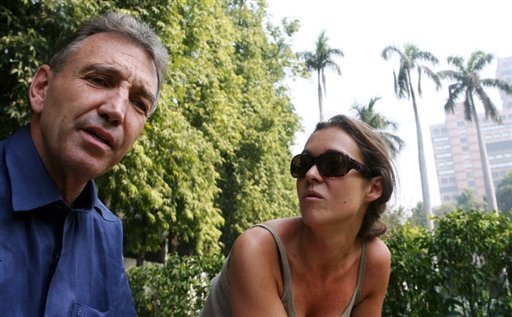 2 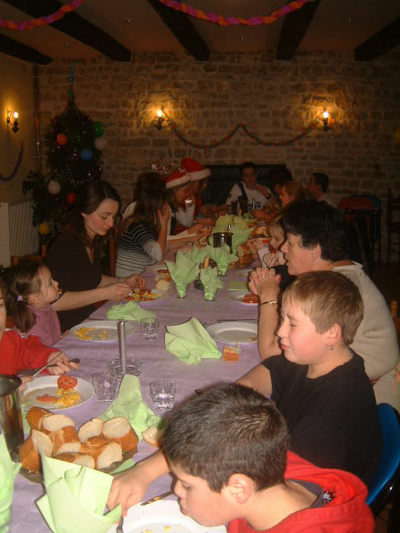 3 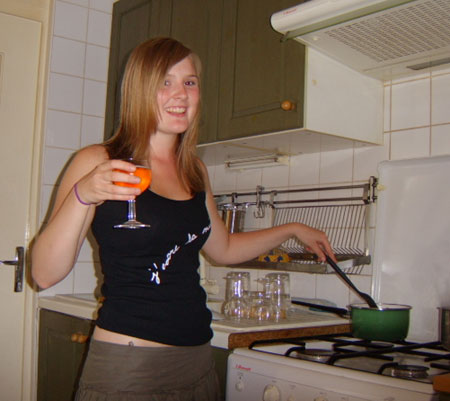 